团体标准T/SCFA 0001—2022南美白对虾高盐度养殖技术规范Technical specifications of white leg shrimp farming in high salinity water（报批稿）2022.1.6XXXX - XX-XX发布 XXXX - XX - XX实施中国渔业协会  发布前言本文本文件按照GB/T 1.1—2020《标准化工作导则  第1部分：标准化文件的结构和起草规则》的规定起草。请注意本文件的某些内容可能涉及专利，本文件的发布机构不承担识别专利的责任。 本文件由中国渔业协会提出并归口。 本文件起草单位：渤海水产股份有限公司、滨州市海洋发展研究院、青岛农业大学、中国农垦控股上海有限公司、天津立达海水资源开发有限公司、江苏省海洋水产研究所、河北省黄骅渤海水产资源增殖站、营口辽滨水产有限公司、昌邑海景洲生物科技有限公司、无棣海旺贝类增养殖有限责任公司、沾化滨海水产养殖有限公司、渤海水产科技（滨州）有限公司、滨州北海新区海缘养殖科技有限公司、滨州科勒海生物科技有限公司。本文件起草人：陈锚、张新峰、聂品、刘帅、闫雪崧、赵庆永、黎宏宇、赵延霞、马士玉、刘会均、刘云飞、武心华、张恒壮、时公民、陈书奇、吉红九、陈淑吟、苑桂森、王永振、吴长青、王青、付瑞江、王新军。范围本文件界定了南美白对虾(Litopenaeus Vannamei)高盐度养殖技术的术语和定义，规定了其环境条件、主要设施、养成和建档等技术要求，描述了相应的检测方法。本文件适用于海水盐场初级蒸发池及附属盐碱地盐度大于40的南美白对虾养殖。规范性引用文件GB 2733 食品安全国家标准 鲜、冻动物性水产品GB 11607  渔业水质标准GB 13078 饲料卫生标准GB/T 17378.4 海洋监测规范 第4部分：海水分析GB/T 22919.5 水产配合饲料 第5部分：南美白对虾配合饲料GB/T 25878 对虾传染性皮下及造血组织坏死病毒（IHHNV）检测PCR法NY 5362 无公害食品 海水养殖产地环境条件SC/T 7204.3 对虾桃拉综合征诊断规程第3部分：RT-PCR检测法SC/T 7232 虾肝肠胞虫病诊断规程SC/T 7234 白斑综合征病毒（WSSV）环介导等温扩增检测方法SC/T 7236 对虾黄头病诊断规程术语和定义
高盐度海水  high salinity water盐度大于40的海水。盐化  salinization将体长0.6 cm～0.8 cm虾苗生活的盐度从20～25逐渐提高到40～65以适应盐田的养殖环境的过程称为盐化标粗，简称盐化。环境条件应选择受台风、洪涝等自然灾害影响小、远离污染源、潮流畅通的海水盐田初级蒸发池（海水盐度应大于40），养殖环境符合NY 5362要求，水源水质符合GB 11607的要求，进排水方便，通讯、交通便利。主要设施供水系统自然海水供水系统由水泵房、进水道组成。池塘养殖池塘应符合以下条件：a） 建于海区高潮线以上位置，宜改造成每口面积6.67 hm2 ～33.33 hm2；b） 池深宜为1.2 m～1.5 m，内侧宜设置环沟，环沟宜30 m～40 m宽，比池底深宜30 cm～40 cm；c） 上游的池塘通过排水沟宜与下游的池塘进水沟相连；d） 上游池塘的尾水宜是下游池塘的进水，盐度逐渐升高，直到虾苗不能正常生长的盐度开始养殖丰年虫。养成虾苗来源与选择虾苗应符合以下条件：a） 来自国家级或省级良种场自主选育的南美白对虾苗或者子一代虾苗，并经过盐化标粗；b） 体长1.5 cm～2.0 cm，盐化培育过程中无不明原因的死亡现象；c） 发育整齐，逆流能力强，体表光滑，无外部寄生物及附着污物；腹节肌肉宜饱满透明，胃肠充满食物，肠道直；肝胰腺大小适宜，颜色正常，呈深褐色；d） 白斑综合征病毒（WSSV）、桃拉综合征病毒（TSV）、传染性皮下及造血组织坏死病毒（IHHNV）、对虾黄头病毒（YHV）、肠微孢子虫病（EHP）不得检出。放苗前的准备放苗前用漂白粉15 mg/L等对池塘底泥进行消毒，然后进水30 cm左右浸没塘底，杀灭野杂鱼等水生动物。用40目～60目筛网过滤进水至水深1 m ～1.2 m。采取下列方式对水质进行调控：a） 选择晴好天气，使用肥水剂加水搅拌均匀，全塘泼洒进行调水；b） 培养轮虫等浮游动物作为虾苗前期饵料效果更佳；c） 常见水色以黄褐色、黄绿色为最佳，透明度宜30 cm ～40 cm，水中浮游动物繁殖起来后即可进行投苗养殖。放苗及管理放苗放苗时水温宜在22 ℃～25 ℃，盐化虾苗池与养殖池水温差宜小于2℃，盐度差小于2，pH差小于0.5。放苗前取少量虾苗“试水”，经24 h成活率大于95％宜放养。宜轮放轮捕，放苗分成2批次～3批次，每一个批次间隔15 d～20 d，总放苗数量宜在15万尾/hm2～30万尾/hm2。养殖条件水温宜25 ℃～30 ℃，pH 7.6～8.8，透明度40 cm～50 cm，氨氮小于0.2  mg/L，亚硝酸盐小于0.1 mg/L。投喂虾苗放养后开始投喂丰年虫，初始投喂量为每天15 kg/hm2～20 kg/hm2，此后每天增加1.0 kg/hm2～1.5 kg/hm2，分两次投喂。当体长达到6 cm以上时开始辅助投喂配合饲料，配合饲料的卫生应符合GB 13078要求，质量应符合GB/T 22919.5要求。每次投喂宜将2%左右的饲料留放在饲料台，1.5 h～2.0 h后，饲料台上的料全部吃完，表示饵料不够，宜增加10%～15%的料，直至饲料台有少量残饵。中后期投喂宜2餐/天～3餐/天，应根据天气、水质、对虾生长情况，适当调整投饵量。一般在虾蜕壳时期、阴雨天气、气温超过35℃时，应减料或停料。日常管理每天早、晚巡池，检查内容应包括：对虾的活力、体色、触须的颜色、、体表是否粘着污物、鳃丝和肝胰脏的颜色胃肠食物饱满度、粪便排泄情况等；应定期观察饲料台的残饵情况；宜每15 d在虾池四个角落（沿着对角线离开边坡20 m～30 m）以及中间(对角线交点附近)取样50尾～100尾，测定对虾的体长和体重。病害防治遵循以防为主的原则，重点做好以下几个方面：a） 严格检疫，宜投放健壮苗种或经消毒处理的虾苗；b） 养殖虾池宜适当增加水深，彻底清淤消毒，使用无污染的海水；c） 合理密养，稳定虾池理化因子和藻相；d） 宜全程投喂丰年虫，提高虾的体质，辅助优质配合饲料，提高免疫力；e） 适量套养肉食性的鱼类，将弱虾捕食，防治虾病传染；f） 宜使用迷魂阵或者地笼分批收获，将弱虾最先捕获；g） 应在准确诊断的基础上对症或对因用药，防止细菌继发感染等。收获养殖70天～90天后，根据客户购买虾不同规格的要求，使用相应网目的迷魂阵或者地笼开始收虾。水温低于15℃，宜结束收虾。出池商品应符合GB 2733的要求。建档养殖全过程应同步建立准确、完整的档案。宜包括但不限于以下内容：a) 苗种来源记录：记录放养时间、机构、规格、数量和检疫情况等；b) 水质调控记录：记录水质各项指标、微生物检测以及调控等；c) 饲料投喂记录：记录养殖过程中丰年虫和人工配合饲料投喂的数量、频次等；d) 病害防控记录：记录养殖过程中用药和防疫检测等信息。检测方法相关指标检测方法如下：海水中pH用酸度仪测定；透明度用透明度盘测定；氨氮和亚硝酸盐按照GB/T 17378.4的规定测定；白斑综合征病毒（WSSV）按照SC/T 7234的规定检测；桃拉综合征病毒（TSV）按照SC/T 7204.3的规定检测；传染性皮下及造血组织坏死病毒（IHHNV）按照GB/T 25878的规定检测；对虾黄头病毒（YHV）按照SC/T 7236的规定检测；肠微孢子虫病（EHP）按照SC/T 7232的规定检测。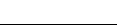 ICS  65.150CCS  B 51